「JINHO宜蘭敬好生活」品牌徵選簡章一、品牌緣起宜蘭，全台唯一說著純正漳州腔的縣市JINHO，在宜蘭話裡面，不僅僅代表很好的意思，也成為識別宜蘭人的重要特徵「JINHO宜蘭敬好生活」，一個由地方產業催生的生活風格品牌及平台，我們思考如何創造價值，跟國內其他的土產店做出差異化，從切入的產業類別、輔導諮詢的機制、入選品牌主理人的特質、銷售通路的接洽與建構等面向著手，來形塑宜蘭出發的生活風格。創立地方品牌的終極目標，便是替地方業者「創造利潤」。業者的痛點往往在於缺乏足夠的資源來對應所需，凡事親力親為卻落得事倍功半的下場，終究無法產生正向的循環與收益。我們希望透過「JINHO宜蘭敬好生活」品牌的建立，提供一個全方位平台，讓地方業者多一個與消費者順暢溝通的管道。「JINHO宜蘭敬好生活」要能說出動人的故事，就不應落於形象的再造與複製，提供的商品也要能夠融入現代人的生活情境，才能讓「宜蘭製造」真正有意義。因此，我們目標尋找「有故事的在地商品」，讓消費者即使不在宜蘭，也能透過商品感受在地氣息的文化新體驗。未來，「JINHO宜蘭敬好生活」將擔任「背書品牌」的角色，擔任一個稱職的父母品牌，帶領旗下的業者夥伴打團體戰，透過一系列的行銷推廣活動，拉抬宜蘭文創商品整體聲勢與銷量，驕傲地向大眾分享宜蘭故事與價值。二、辦理單位指導單位：文化部、經濟部、經濟部中小企業處主辦單位：宜蘭縣政府文化局執行單位：台灣設計師連線工作室三、計畫內容宜蘭在地文創業者多屬微型產業，為支持業者在商業模式注入新能量，本計畫將辦理「JINHO宜蘭敬好生活」品牌業者徵選，從「品牌力」、「設計力」、「行銷力」等三方面的支持，與業者夥伴攜手走入市場。我們期待透過若干資源的挹注，鼓勵在地文創產業新星共同參與地方品牌之推動，推廣宜蘭令人嚮往的生活風格與優質產品，達到扶植文創產業發展及打造地方品牌形象之綜效。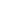 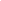 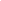 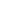 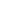 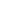 四、預期效益與相關資源本年度入選品牌可獲得下列相關資源及效益：（一）有機會參與國內展售活動 參與今年度品牌國內展售會，增加品牌（商品）知名度。（二）通路媒合活動 與來自縣內外的實體及線上通路業者進行媒合。（三）媒體宣傳活動 若干媒體曝光機會。（四）免費上架電商平台（最多遴選15家） 免費上架宜蘭興自造文創電商平台，增加銷售通路。（五）免費課程參與參與由主辦單位提供之相關課程輔導。（六）訪談諮詢 專業顧問面對面提供營運及行銷主題諮詢。（七）品牌官網與型錄 在官網與型錄，提供品牌故事與商品曝光機會。【109年度活動參考期程】（確切執行期程及內容將視情況進行微調）五、徵選方式（一）參加資格：符合以下任一條件之業者皆可報名設立於宜蘭縣且具有公司法或商業登記之國內合法企業登記於宜蘭縣之社區或藝文團體尚無商業登記但在宜蘭縣內經營之業者已開發宜蘭相關主題商品之企業或個人（二）商品條件需提報至少１款商品或系列商品（系列商品視為一款），以８款商品為上限。以文創、設計、工藝相關商品為主，暫不納入食品、農特產品等類型。若提報商品屬聯名商品，只要其中一方符合上述參加資格，亦符合徵選條件；惟聯名商品之授權需由業者自行處理。（三）評鑑程序：遴聘國內專業人士擔任審查委員，分兩階段資格審查：於收件截止日前，提交報名文件及實體商品，由主辦單位進行資格審查。資料未備齊得補正者，主辦單位得請報名單位限期補正；未於規定期限內補正者，主辦單位有權不予受理。徵選審查會議：由主辦單位遴聘國內相關產業專業人士組成審查委員會，召開徵選會議，徵選標準與項目參考如下：六、報名方式（一）徵件期間：即日起至 6 月 8 日（一）下午 5 時止。（二）申請步驟應繳交寄送資料清單如下：徵選申請表（請繳交 PDF 格式，若有繳交問題，請與執行單位聯繫）授權同意書（須簽名回傳，掃瞄或拍照皆可）實體商品至少１款，至多８款。至「bit.ly/JINHO2020」下載申請文件。完成報名表填寫，詳閱授權同意書並列印、簽名、掃描（或拍照）。將報名文件寄至 event@twdw.org，信件主旨請寫「（您的品牌名稱）報名2020宜蘭敬好生活品牌徵選」。實體商品請「妥善包裝後」，親送或寄至下方地址。268宜蘭縣五結鄉中正路二段6-8號(中興文創園區辦公室) 敬好生活品牌團隊 收完成報名。（三）徵選說明會徵選期間將舉行兩場說明會，針對計畫進行簡介並提供業者諮詢，現場也可協助業者填寫報名表單，提供完整一站式服務。場次一：5 月 27 日（三）14:00~15:00，宜蘭美術館｜花轟小姐甜寓所 x 聽見咖啡場次二：5 月 28 日（四）14:00~15:00，中興文創園區｜興工二場（四）洽詢窗口台灣設計師連線工作室 林孟頡先生（Jerry）電話：02-2388-9366 / 0929-790-627Email：event@twdw.org宜蘭縣政府文化局 文化創意產業科 蔡小姐
      	電話：03-9655440 #207
      	Email：phyllix8012@mail.e-land.gov.tw七、權利義務本案合作推廣期間至當年度11月13日止。入選之業者應配合上架電商平台、參與電商培力課程、展覽銷售會、通路媒合會、通路媒合說明會以及相關媒體宣傳等活動，宜蘭縣政府文化局（以下簡稱本局）有權規劃入選商品之推廣及展售場域，入選業者之參與程度也將做為本局未來有關計畫之徵選參考標準。入選業者之相關著作權歸其所有，本局有推廣之權利。入選業者應無償提供品牌及商品相關資料予本局，並同意本局對於其所提規劃構想、後續成果等內容，擁有節錄、發表、攝影、編輯、出版、媒體刊載、展覽等宣傳推廣用途之權利。入選業者於合作推廣期間應維持商品規格一致，如應不可抗力因素得需調整現有商品定價、規格、材質等，應至少於一個月前通知本局，本局將保有評估與審查權利。入選商品有使用本品牌識別標誌(Logo)之權利，惟須遵守相關使用規範（如附件）並事前通知本局，經本局同意後方可使用。當年度專案結束後，入選商品得持續使用獲授權之內容，但不得用於未入選之商品。入選業者應確保提供商品之品質及穩定供貨，本局得進行抽查，如有任何瑕疵或不當情形，而無法有效改善者將終止合作關係。入選業者之商品或相關廣告製作物應遵守著作權法、專利法等相關智慧財產權等相關中華民國法律之規定，如涉仿冒、抄襲、侵害他人智慧財產權或其他權益之情事，有關和解、訴訟之損失或賠償，及其他法律上應負之責任，概由入選業者自行承擔。若本局或本品牌之權益遭受損害或受有連帶賠償請求損失時，入選業者應負全部賠償責任，本局有提前終止合作之權利並公告之。業者提供之相關資料本局有保密之義務，非經業者事前同意，本局不得直接或間接揭露任何資訊予任何第三人， 亦不得於合作目的以外為自己或任何第三人之利益而使用。經選定之推廣用實體商品，入選業者應提供至少兩件樣品供本局留存至本合作推廣計畫結束，留存期間將由執行單位擔負維護保管責任，專案結束後歸還入選業者。八、其他事項商品提報、送件、徵選、退還期間，需由申請者依照自訂之產品價格先自行辦理保險，並負擔相關費用，以確保上述期間發生商品損毀可獲得理賠，本局不負損毀之賠償責任。無法適量生產之商品，及無意願接受主辦單位相關推廣者，不宜報名。完成之半成品，結構不良不堪移動、搬運，及容易破碎、變質、變形，不耐久存者，不宜參加。作品如因製作不良而損壞，主辦單位不負賠償責任。申請者需確保商品為原創、擁有所有權，申請送件相關資料及產品有下列情形之一者，經審查委員會會議認定後，主辦單位得撤銷入選資格，並提前終止合作。侵害他人智慧財產權者或著作權。借用或冒用他人作品者。提供虛偽不實資料致影響徵選結果者。再生產之同類產品，經發現有瑕疵或品質不符標準者。違反其他中華民國法律，或其他經主辦單位認定可歸責於申請者致主辦單位權益損害者。凡送件申請者視為同意並遵守本簡章各項規定，所有附件視為本簡章之一部分。本局擁有最終調整及解釋之權利，如有其他未盡事宜，本局得隨時另以書面或電子郵件補充通知及修正公布。附件、宜蘭敬好生活品牌識別規範中英文標準字橫式運用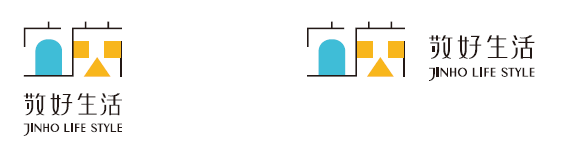 中英文標準字直式運用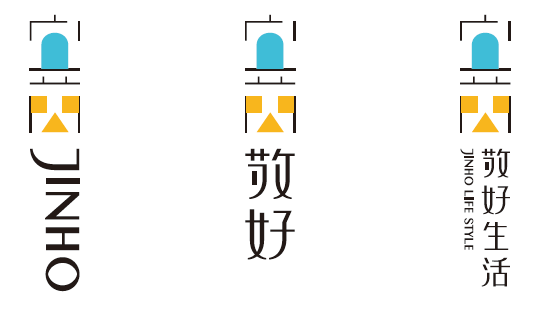 標誌色彩計畫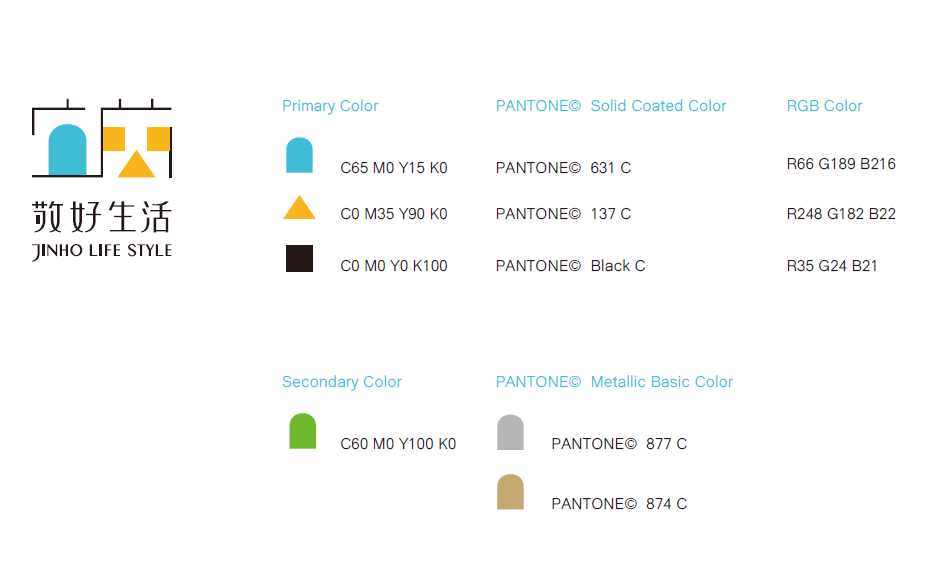 標誌明度運用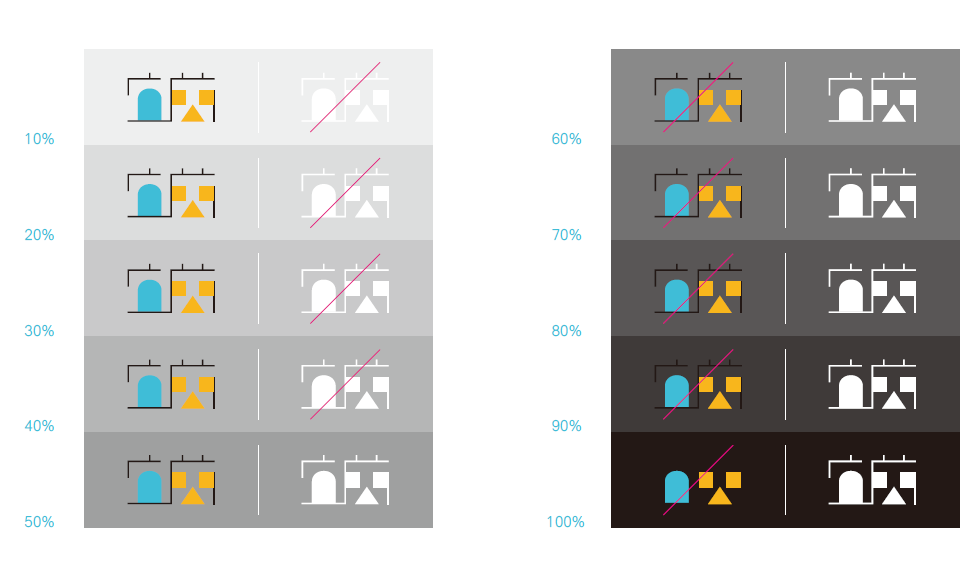 為確保品牌標誌一致性及可記憶性， 使用時請勿任意更換， 傾斜、變形、改變顏色等錯誤使用。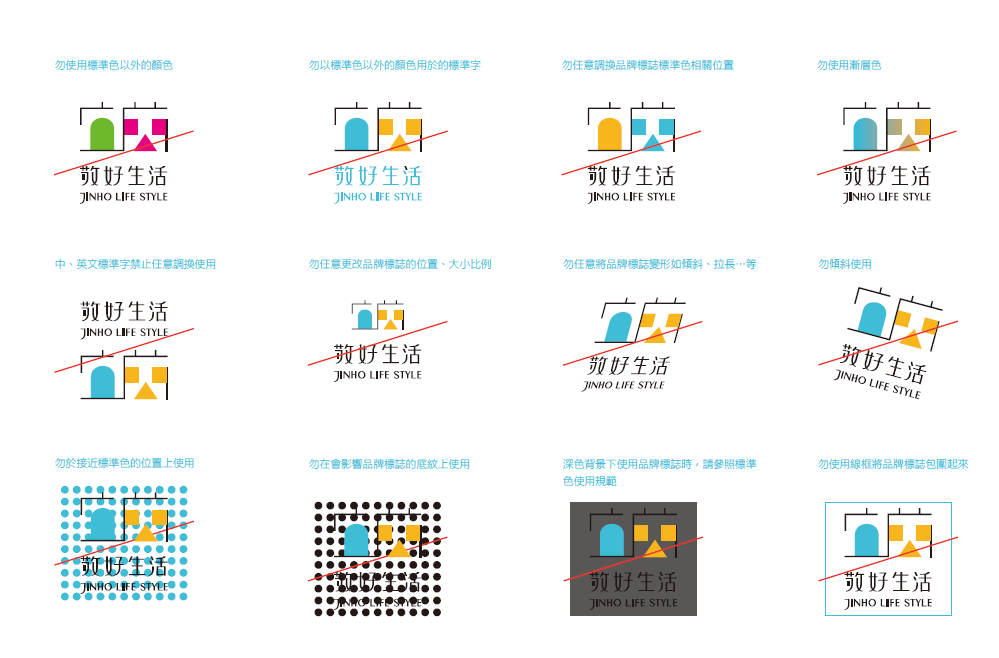 輔助圖案使用規範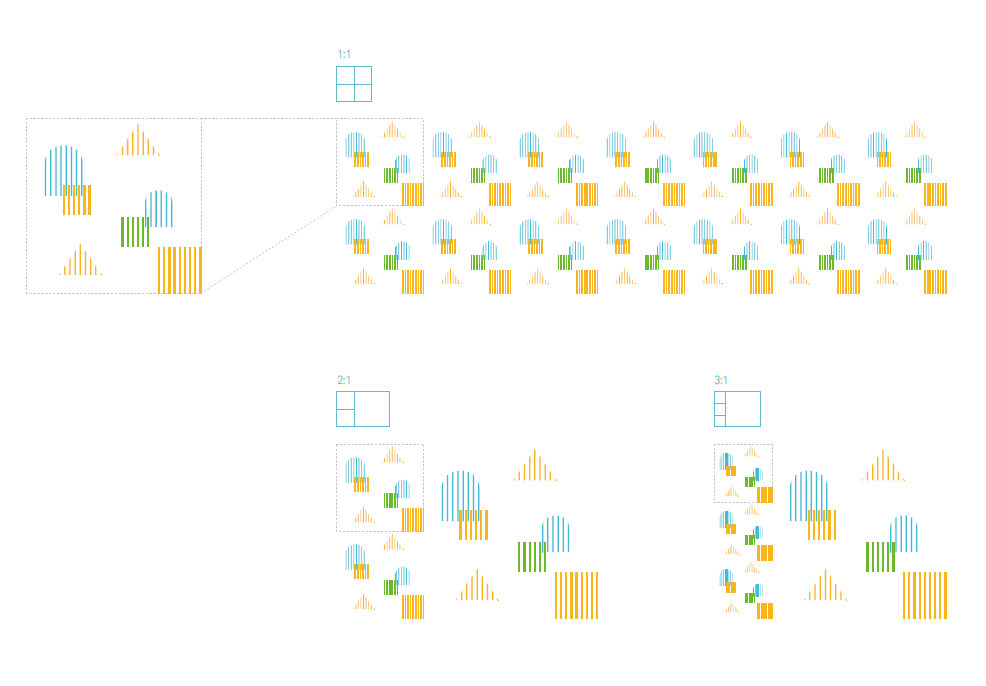 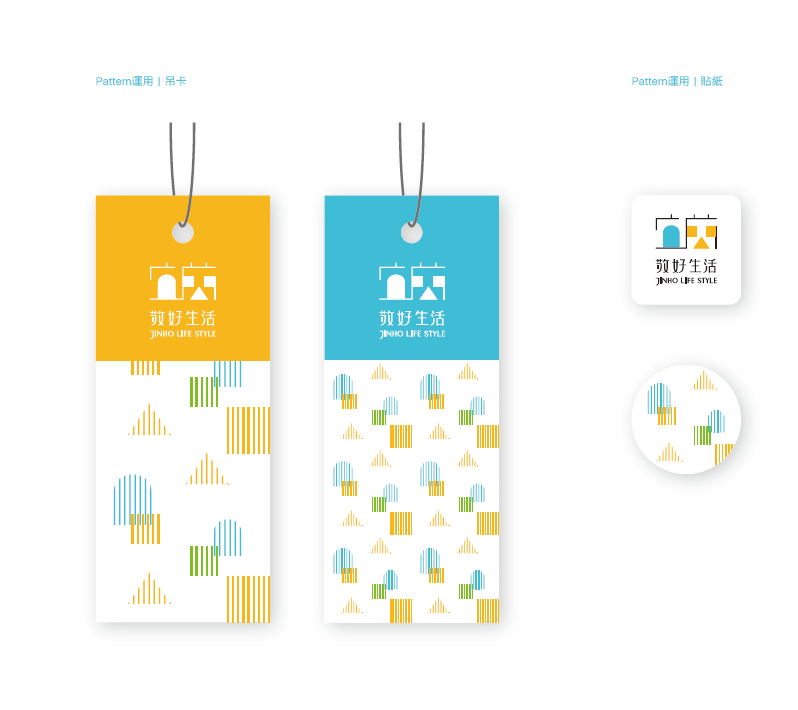 「JINHO宜蘭敬好生活」品牌徵選申請表審查編號 (由執行單位填寫)：_____________（表一）（表二）「JINHO宜蘭敬好生活」品牌徵選授權同意書 本人/公司依「JINHO宜蘭敬好生活」品牌徵選簡章申請品牌徵選，如獲錄取，願遵守該計畫實施之相關規範。 本人/公司同意授權宜蘭縣政府文化局（以下稱文化局）於本計畫項下之必要合理範圍內，蒐集、處理及使用本人及品牌之資料，並瞭解此同意書符合個人資料保護法及相關法規之要求。 受計畫所得之成果、產品、資料，著作權屬於獲入選單位，文化局及執行單位得做非營利之展示、宣傳、推廣等使用。 茲聲明申請表中所填寫之相關資料及附件均屬事實，若侵犯他人著作權或其他相關權利者，本人/公司願自負一切法律責任。 此    致宜蘭縣政府文化局品牌名稱：                                                                         負責人 / 授權代表人：                                                         （簽章） 統一編號 / 身分證字號： 通訊地址： 聯絡電話： 中    華    民    國        1 0 9         年                    月                      日階段項目內容預計期程徵選階段簡章公吿業者有相關問題可諮詢專屬窗口及品牌官方粉絲專頁。公告日起至6月8日徵選階段徵選說明會第一場次：宜蘭美術館第二場次：中興文創園區現場可協助受理報名及收件。第一場次：5月27日第二場次：5月28日徵選階段收件截止寄出前請再次確認報名資料及提報商品是否齊全。6月8日下午5時止審查階段初審審查報名資料是否齊全，收到通知得限期補件。6月10日前審查階段決審遴聘專業委員進行書面及實體商品審查。6月19日前審查階段入選公告於品牌官網及粉絲專頁公告審查結果，並個別通知入選業者。6月24日前訪談階段行動方案建議諮詢提供至少1次訪談諮詢提供行動方案建議7月-8月推廣階段電商培力免費電商相關課程6場免費上架電商平台7月-9月推廣階段展售及媒合會展售會4場媒合活動1場行銷推廣活動3場8月-11月推廣階段媒體宣傳記者會/媒體體驗會2場平面媒體宣傳網路媒體宣傳7月-11月項目說明權重品牌性符合品牌精神且能突顯業者個別特色。25%產品力商品兼具美學且能完整呈現商品特色及概念；構想、素材、技法等富含跨界合作潛力。15%量產性具有適量生產製程，以及合理成本考量。30%市場性有完整產品規劃思維，符合目標市場之使用需求。30%業者基本資料業者基本資料業者基本資料業者基本資料品牌名稱(中英文)品牌logo插入圖檔於此格jpg或png檔，300dpi品牌簡介(300字以內)聯絡人聯絡電話電子郵件通訊地址官方網站粉絲專頁經營現況說明經營現況說明經營現況說明經營現況說明員工人數專職：_______ 人兼職：_______ 人成立年資  ▢ １年以內  ▢ １-３年  ▢ ３年以上相關實績（如得獎、補助、跨界合作成果等，列點說明即可）（如得獎、補助、跨界合作成果等，列點說明即可）（如得獎、補助、跨界合作成果等，列點說明即可）面臨困境（迫切需要解決的問題，列點說明即可）（迫切需要解決的問題，列點說明即可）（迫切需要解決的問題，列點說明即可）商品資料表（一件商品一張表格）商品資料表（一件商品一張表格）商品資料表（一件商品一張表格）商品資料表（一件商品一張表格）商品名稱(中/英文)商品介紹(至少50字)訂價(新台幣/元)預估成本(新台幣/元)規格(公分)材質/技法主要銷售通路商品圖片（ jpg 或 png 檔，2~4 張，照片能清晰呈現為原則）商品圖片（ jpg 或 png 檔，2~4 張，照片能清晰呈現為原則）商品圖片（ jpg 或 png 檔，2~4 張，照片能清晰呈現為原則）商品圖片（ jpg 或 png 檔，2~4 張，照片能清晰呈現為原則）圖片一插入圖檔於此插入圖檔於此插入圖檔於此圖片二插入圖檔於此插入圖檔於此插入圖檔於此圖片三插入圖檔於此插入圖檔於此插入圖檔於此圖片四插入圖檔於此插入圖檔於此插入圖檔於此商品影片連結或其他佐證說明商品影片連結或其他佐證說明商品影片連結或其他佐證說明商品影片連結或其他佐證說明